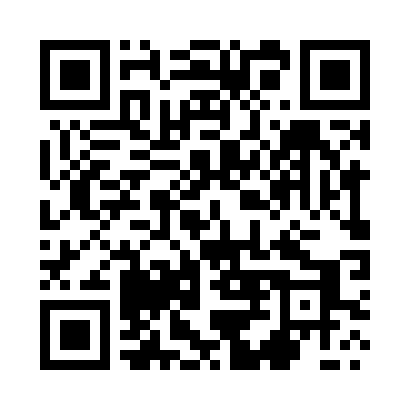 Prayer times for Dratow, PolandMon 1 Apr 2024 - Tue 30 Apr 2024High Latitude Method: Angle Based RulePrayer Calculation Method: Muslim World LeagueAsar Calculation Method: HanafiPrayer times provided by https://www.salahtimes.comDateDayFajrSunriseDhuhrAsrMaghribIsha1Mon4:056:0312:324:597:028:532Tue4:026:0112:325:007:048:553Wed3:595:5812:315:017:058:574Thu3:565:5612:315:037:078:595Fri3:535:5412:315:047:099:026Sat3:515:5212:305:057:109:047Sun3:485:4912:305:067:129:068Mon3:455:4712:305:077:149:099Tue3:425:4512:305:097:159:1110Wed3:395:4312:295:107:179:1311Thu3:365:4112:295:117:199:1612Fri3:335:3912:295:127:209:1813Sat3:305:3612:295:137:229:2014Sun3:275:3412:285:147:249:2315Mon3:245:3212:285:157:259:2516Tue3:215:3012:285:167:279:2817Wed3:185:2812:285:187:299:3018Thu3:145:2612:275:197:309:3319Fri3:115:2412:275:207:329:3520Sat3:085:2212:275:217:339:3821Sun3:055:1912:275:227:359:4122Mon3:025:1712:275:237:379:4323Tue2:585:1512:265:247:389:4624Wed2:555:1312:265:257:409:4925Thu2:525:1112:265:267:429:5226Fri2:485:0912:265:277:439:5527Sat2:455:0712:265:287:459:5728Sun2:425:0612:265:297:4710:0029Mon2:385:0412:265:307:4810:0330Tue2:355:0212:255:317:5010:06